Unfälle im Wald, Mittwoch, 14. Okt, 14.00-17.00 Uhr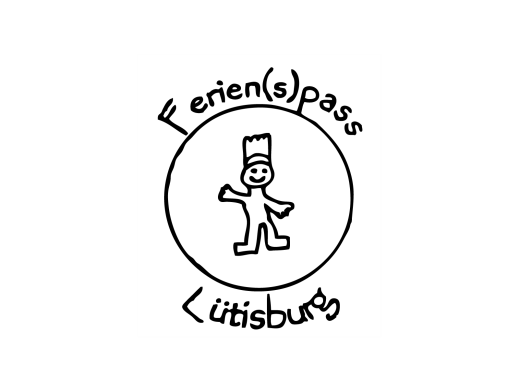 Doris Rüegg, Treffpunkt KindergartenZuständige Betreuerin:	Silvia Bürge 071 923 09 03 Notfallnummer:	079 429 90 34 Das Abschlussfest am Freitag findet leider NICHT statt. 1FinnKleger1. Klasse2RemyFäh3. Klasse3EliasBreske5. Klasse4LeonieBreske5. Klasse5AyleenKünzle1. Klasse6CyrillKünzle2. Klasse7GabrielBürge2. Klasse